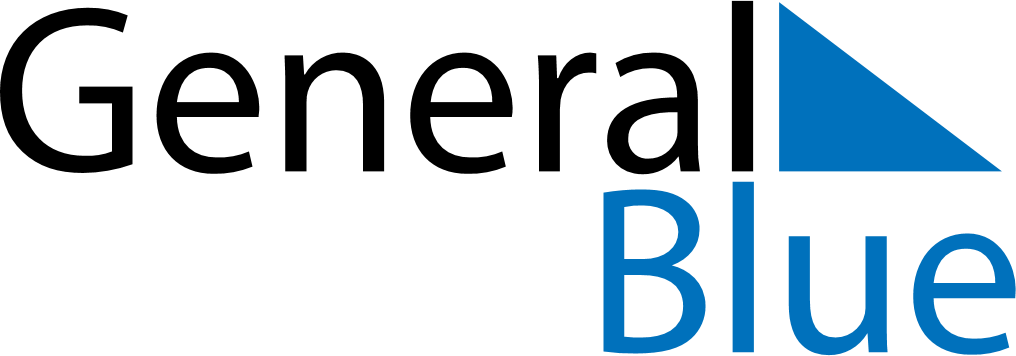 February 2024February 2024February 2024February 2024February 2024February 2024Drummond Cove, Western Australia, AustraliaDrummond Cove, Western Australia, AustraliaDrummond Cove, Western Australia, AustraliaDrummond Cove, Western Australia, AustraliaDrummond Cove, Western Australia, AustraliaDrummond Cove, Western Australia, AustraliaSunday Monday Tuesday Wednesday Thursday Friday Saturday 1 2 3 Sunrise: 5:51 AM Sunset: 7:18 PM Daylight: 13 hours and 26 minutes. Sunrise: 5:52 AM Sunset: 7:17 PM Daylight: 13 hours and 25 minutes. Sunrise: 5:53 AM Sunset: 7:17 PM Daylight: 13 hours and 23 minutes. 4 5 6 7 8 9 10 Sunrise: 5:54 AM Sunset: 7:16 PM Daylight: 13 hours and 22 minutes. Sunrise: 5:55 AM Sunset: 7:15 PM Daylight: 13 hours and 20 minutes. Sunrise: 5:55 AM Sunset: 7:15 PM Daylight: 13 hours and 19 minutes. Sunrise: 5:56 AM Sunset: 7:14 PM Daylight: 13 hours and 17 minutes. Sunrise: 5:57 AM Sunset: 7:13 PM Daylight: 13 hours and 16 minutes. Sunrise: 5:58 AM Sunset: 7:13 PM Daylight: 13 hours and 14 minutes. Sunrise: 5:59 AM Sunset: 7:12 PM Daylight: 13 hours and 13 minutes. 11 12 13 14 15 16 17 Sunrise: 5:59 AM Sunset: 7:11 PM Daylight: 13 hours and 11 minutes. Sunrise: 6:00 AM Sunset: 7:10 PM Daylight: 13 hours and 10 minutes. Sunrise: 6:01 AM Sunset: 7:10 PM Daylight: 13 hours and 8 minutes. Sunrise: 6:02 AM Sunset: 7:09 PM Daylight: 13 hours and 7 minutes. Sunrise: 6:02 AM Sunset: 7:08 PM Daylight: 13 hours and 5 minutes. Sunrise: 6:03 AM Sunset: 7:07 PM Daylight: 13 hours and 3 minutes. Sunrise: 6:04 AM Sunset: 7:06 PM Daylight: 13 hours and 2 minutes. 18 19 20 21 22 23 24 Sunrise: 6:05 AM Sunset: 7:05 PM Daylight: 13 hours and 0 minutes. Sunrise: 6:05 AM Sunset: 7:04 PM Daylight: 12 hours and 59 minutes. Sunrise: 6:06 AM Sunset: 7:04 PM Daylight: 12 hours and 57 minutes. Sunrise: 6:07 AM Sunset: 7:03 PM Daylight: 12 hours and 55 minutes. Sunrise: 6:08 AM Sunset: 7:02 PM Daylight: 12 hours and 54 minutes. Sunrise: 6:08 AM Sunset: 7:01 PM Daylight: 12 hours and 52 minutes. Sunrise: 6:09 AM Sunset: 7:00 PM Daylight: 12 hours and 50 minutes. 25 26 27 28 29 Sunrise: 6:10 AM Sunset: 6:59 PM Daylight: 12 hours and 49 minutes. Sunrise: 6:10 AM Sunset: 6:58 PM Daylight: 12 hours and 47 minutes. Sunrise: 6:11 AM Sunset: 6:57 PM Daylight: 12 hours and 45 minutes. Sunrise: 6:12 AM Sunset: 6:56 PM Daylight: 12 hours and 44 minutes. Sunrise: 6:12 AM Sunset: 6:55 PM Daylight: 12 hours and 42 minutes. 